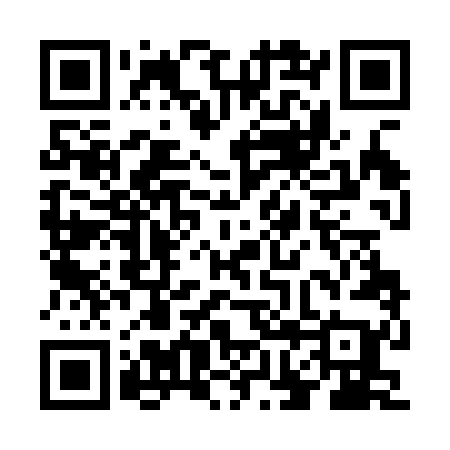 Ramadan times for Wujskie, PolandMon 11 Mar 2024 - Wed 10 Apr 2024High Latitude Method: Angle Based RulePrayer Calculation Method: Muslim World LeagueAsar Calculation Method: HanafiPrayer times provided by https://www.salahtimes.comDateDayFajrSuhurSunriseDhuhrAsrIftarMaghribIsha11Mon4:054:055:5211:413:375:305:307:1112Tue4:034:035:5011:403:385:325:327:1213Wed4:014:015:4811:403:395:335:337:1414Thu3:593:595:4611:403:415:355:357:1615Fri3:563:565:4411:403:425:365:367:1816Sat3:543:545:4211:393:435:385:387:1917Sun3:523:525:3911:393:455:405:407:2118Mon3:493:495:3711:393:465:415:417:2319Tue3:473:475:3511:383:475:435:437:2520Wed3:443:445:3311:383:485:445:447:2621Thu3:423:425:3111:383:505:465:467:2822Fri3:403:405:2911:383:515:475:477:3023Sat3:373:375:2711:373:525:495:497:3224Sun3:353:355:2411:373:535:505:507:3425Mon3:323:325:2211:373:545:525:527:3626Tue3:303:305:2011:363:555:545:547:3727Wed3:273:275:1811:363:575:555:557:3928Thu3:253:255:1611:363:585:575:577:4129Fri3:223:225:1411:353:595:585:587:4330Sat3:203:205:1111:354:006:006:007:4531Sun4:174:176:0912:355:017:017:018:471Mon4:144:146:0712:355:027:037:038:492Tue4:124:126:0512:345:037:047:048:513Wed4:094:096:0312:345:057:067:068:534Thu4:074:076:0112:345:067:077:078:555Fri4:044:045:5912:335:077:097:098:576Sat4:014:015:5712:335:087:117:118:597Sun3:593:595:5512:335:097:127:129:018Mon3:563:565:5212:335:107:147:149:039Tue3:533:535:5012:325:117:157:159:0510Wed3:503:505:4812:325:127:177:179:07